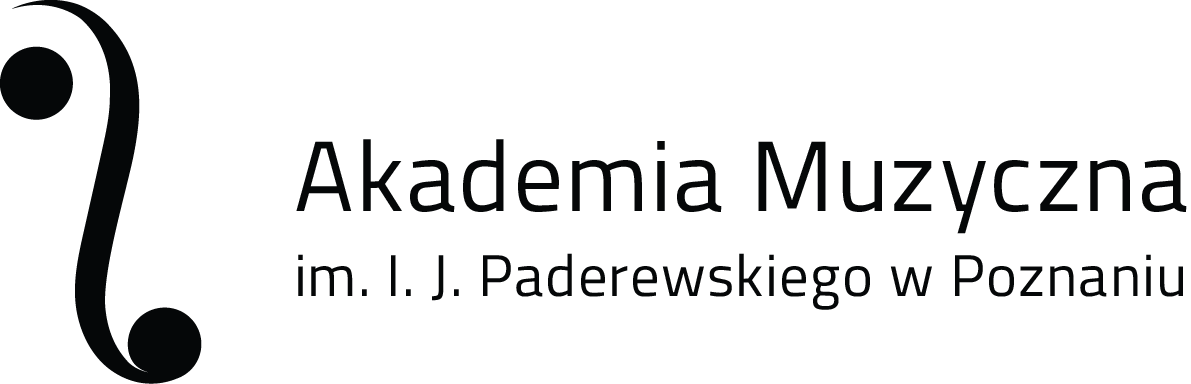 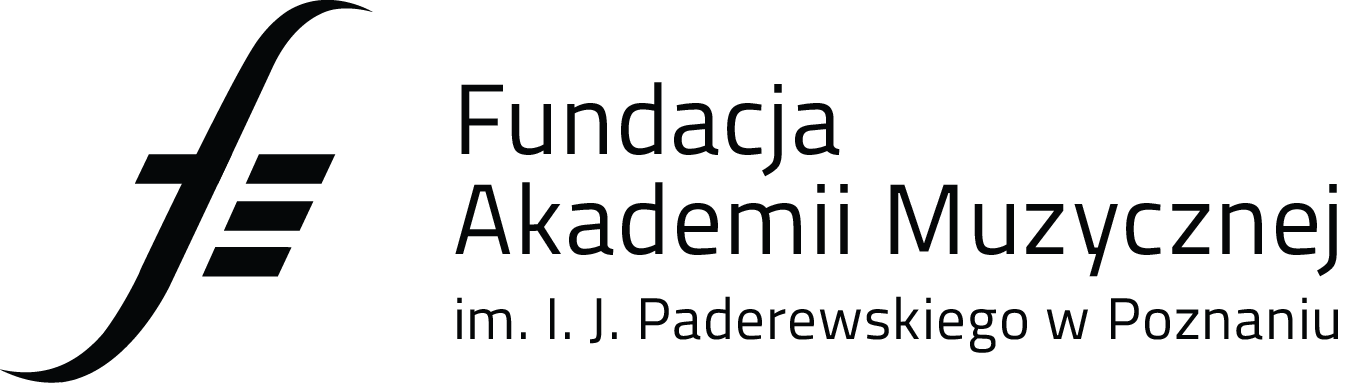 Czwartek, 19 marca 2015 r.						    Aula Akademii, godz. 18.00Czwartki z Muzyką DawnąPaulina Zujewska (ur. 1994) – Aria IngemiscoVictor Priebe – kontratenorMarta Michalak, Paulina Skrzypek – skrzypce barokoweMarcin Bajon – viola da gambaPatryk Powell – wiolonczela barokowaMaria Kaczmarek – klawesynMarco Uccellini (1603? 1610?-1680) – Sonata Terzia C-durKacper Szpot – skrzypce barokowePatryk Powel – wiolonczela barokowaDagmara Kapczyńska – klawesynJoseph Bodin Boismortier (1689-1755) – Sonata III e-moll – Andante, PrestoSonata V d-moll – Andante, PrestoZespół Sensus SonorumMateusz Janus – skrzypce barokoweKacper Szpot – skrzypce barokoweSzymon Szpot – flet traversoMarcin Bajon – viola da gambaWeronika Stałowska – klawesynJean-Marie Leclair (1697-1764) – Trio sonata d-moll op. 4 nr 1Adagio, Allegro ma non troppo, Largo, AllegroAntonio Vivaldi (1678-1741) – Trio sonata d-moll op. 1 nr 12, RV 63, La FoliaZespół Brille EnsambleKatarzyna Kmieciak – skrzypce barokoweAgata Jastrzębska – skrzypce barokoweAgnieszka Grzeczka – wiolonczela barokowaFilip Zieliński – teorbaZofia Lewandowska – klawesynJean Joseph Mouret (1682-1738) – Fanfares pour des Trompette, Timbales, Violons et HautboisAllegro, Gracieusement – sans lenteur, Allegro, GuayPaulina Kmieć – skrzypce barokoweMarta Michalak – skrzypce barokoweArkadiusz Hawro – trąbka barokowaWojciech Olejnik – trąbka barokowaJakub Falkowski – trąbka barokowaAndrzej Regiec – trąbka barokowaMarcin Bajon – basMaksymilian Święch – klawesyn Pavel Rys – kotły Opieka merytoryczna – Zakład Instrumentów Historycznych